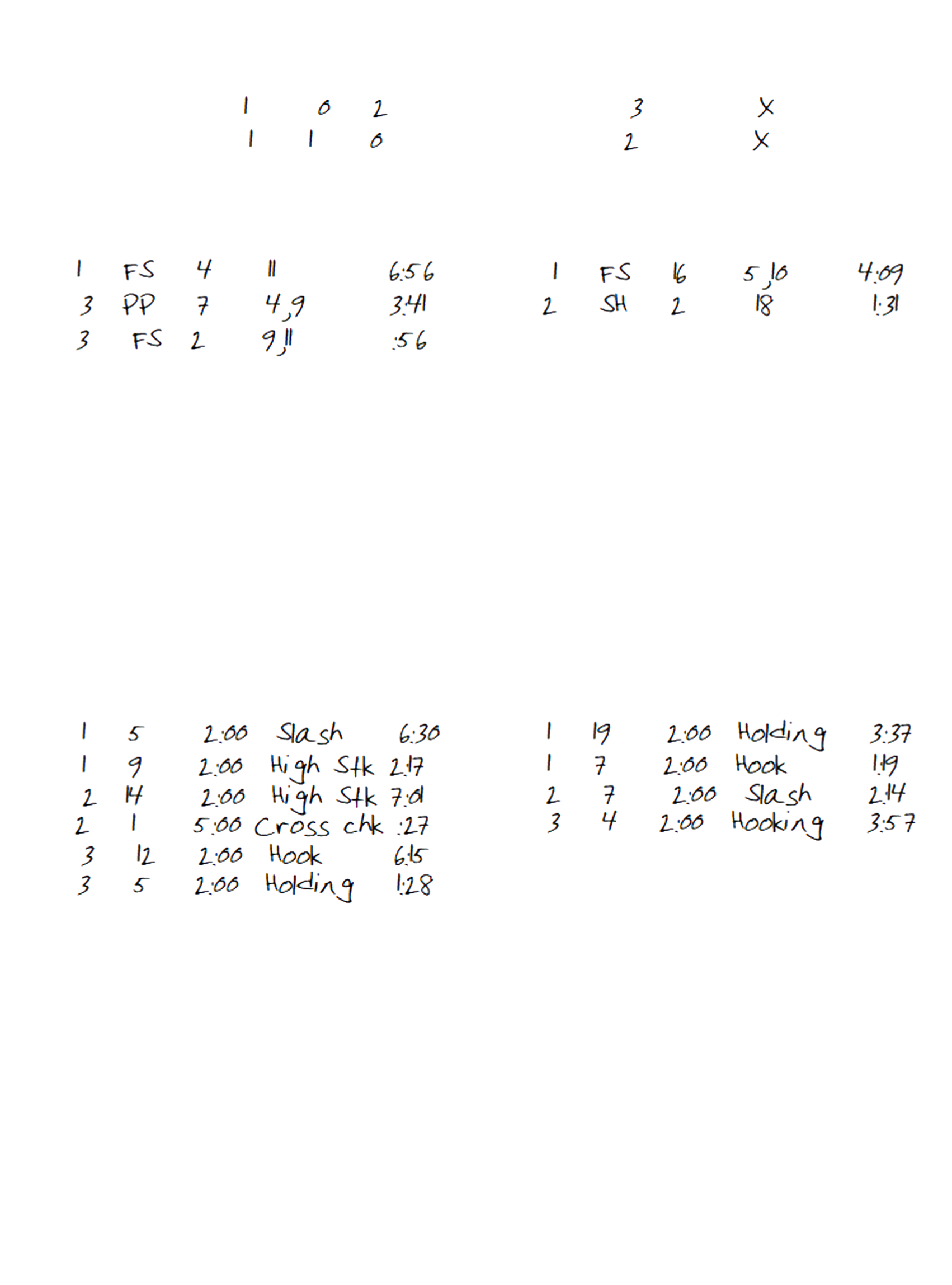 1st1st2nd3rd3rdOT1OT1OT2OT2OT2SOSOTOTALTOTALTIMEOUTSREGULATIONTIMEOUTSREGULATIONTIMEOUTSOVERTIMETIMEOUTSOVERTIMEVMedfield CollegeMedfield CollegeMedfield CollegeMedfield CollegeHTate UniversityTate UniversityTate UniversityTate UniversityGOALSGOALSGOALSGOALSGOALSGOALSGOALSGOALSGOALSGOALSGOALSGOALSGOALSGOALSGOALSGOALSGOALSGOALSGOALSGOALSGOALSGOALSGOALSMedfield College LionsMedfield College LionsMedfield College LionsMedfield College LionsMedfield College LionsMedfield College LionsMedfield College LionsMedfield College LionsMedfield College LionsMedfield College LionsMedfield College LionsTate University WarrirosTate University WarrirosTate University WarrirosTate University WarrirosTate University WarrirosTate University WarrirosTate University WarrirosTate University WarrirosTate University WarrirosTate University WarrirosNoNoPerTypeScorerScorerAssistsAssistsAssistsTOGTOGNoPerPerTypeTypeScorerScorerAssistsAssistsTOG111222333444555666777888999101010111111121212PENALTIESPENALTIESPENALTIESPENALTIESPENALTIESPENALTIESPENALTIESPENALTIESPENALTIESPENALTIESPENALTIESPENALTIESPENALTIESPENALTIESPENALTIESPENALTIESPENALTIESPENALTIESPENALTIESPENALTIESPENALTIESPENALTIESPENALTIESMedfield College LionsMedfield College LionsMedfield College LionsMedfield College LionsMedfield College LionsMedfield College LionsMedfield College LionsMedfield College LionsMedfield College LionsMedfield College LionsMedfield College LionsTate University WarrirosTate University WarrirosTate University WarrirosTate University WarrirosTate University WarrirosTate University WarrirosTate University WarrirosTate University WarrirosTate University WarrirosTate University WarrirosNoNoPerPlayerLengthLengthTypeTypeTypeTOPTOPNoPerPerPlayerPlayerLengthLengthTypeTypeTOP111222333444555666777888999101010111111121212131313141414151515161616ROSTERSROSTERSROSTERSROSTERSROSTERSMedfield College LionsMedfield College LionsTate University WarriorsTate University Warriors##PLAYER##PLAYER0Cam Welty00Austin Mitchell1Trevor Peterson1Nicklas Rulle2Fredy Mata2Rushoy Brown3Juan Alejandre3Thomas M'Barek4Josh Marquez4Vlad Jandric5Jacob Penner5Antonio Burgoa6Julio Varela6Zack Kluever7Luis Lopez7Lawrence Karpeh8Walmer Martinez8Stephen Milhoan9Steve Lopez9Noah Pio10Adrian Rebollar10Gianluca DiFranco11Harry Barba11Ben Hryszko12Rudy Pedroza14Jacob Lynn14Pedro Hernandez15Jannis Schmidt15Miles Ramos16Stjepan Mijic-Barisic16Justin LaPerle17Hayden Parente17Antonio Ordonez18Tommy Paltani18Steven Moreno19Gabriel Pewu19Adrian Ortiz20Saahb Kular20Matthew Lee21Thomas Bielanski21Luis Mendoza22Ivan Babic23Jordan Sime23Colin Kane24Raul Magos24Brandon George25Robert Rodriguez25Keagan Brown26Brad Moorehouse30Dan Manolache27George Gonzalez31Ryan Kolonick28Tanner Ruddy32Skylar Jeppesen